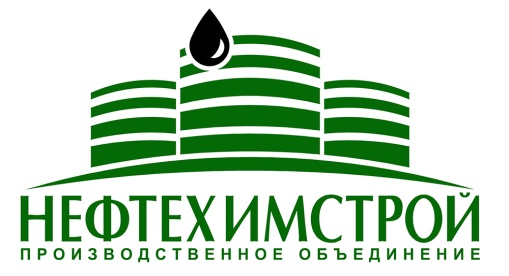 НУЖНОЕ ОТМЕТИТЬ           ХНУЖНОЕ ОТМЕТИТЬ           ХНУЖНОЕ ОТМЕТИТЬ           ХНУЖНОЕ ОТМЕТИТЬ           ХОПРОСНЫЙ ЛИСТ №ОПРОСНЫЙ ЛИСТ №ОПРОСНЫЙ ЛИСТ №ОПРОСНЫЙ ЛИСТ №ОПРОСНЫЙ ЛИСТ №ОПРОСНЫЙ ЛИСТ №ОПРОСНЫЙ ЛИСТ №ОПРОСНЫЙ ЛИСТ №ОПРОСНЫЙ ЛИСТ №ОПРОСНЫЙ ЛИСТ №ОПРОСНЫЙ ЛИСТ №ОПРОСНЫЙ ЛИСТ №НУЖНОЕ ОТМЕТИТЬ           ХНУЖНОЕ ОТМЕТИТЬ           ХНУЖНОЕ ОТМЕТИТЬ           ХНУЖНОЕ ОТМЕТИТЬ           ХНУЖНОЕ ОТМЕТИТЬ           ХНУЖНОЕ ОТМЕТИТЬ           ХНУЖНОЕ ОТМЕТИТЬ           ХНУЖНОЕ ОТМЕТИТЬ           ХДАТА ЗАПОЛНЕНИЯДАТА ЗАПОЛНЕНИЯДАТА ЗАПОЛНЕНИЯДАТА ЗАПОЛНЕНИЯДАТА ЗАПОЛНЕНИЯДАТА ЗАПОЛНЕНИЯДАТА ЗАПОЛНЕНИЯДАТА ЗАПОЛНЕНИЯДАТА ЗАПОЛНЕНИЯДАТА ЗАПОЛНЕНИЯДАТА ЗАПОЛНЕНИЯДАТА ЗАПОЛНЕНИЯНУЖНОЕ ОТМЕТИТЬ           ХНУЖНОЕ ОТМЕТИТЬ           ХНУЖНОЕ ОТМЕТИТЬ           ХНУЖНОЕ ОТМЕТИТЬ           ХНУЖНОЕ ОТМЕТИТЬ           ХНУЖНОЕ ОТМЕТИТЬ           ХНУЖНОЕ ОТМЕТИТЬ           ХНУЖНОЕ ОТМЕТИТЬ           ХТЕХНИЧЕСКОЕ ЗАДАНИЕ НА ИЗГОТОВЛЕНИЕ ГОРИЗОНТАЛЬНОГО РЕЗЕРВУРА ТИПА РГСТЕХНИЧЕСКОЕ ЗАДАНИЕ НА ИЗГОТОВЛЕНИЕ ГОРИЗОНТАЛЬНОГО РЕЗЕРВУРА ТИПА РГСТЕХНИЧЕСКОЕ ЗАДАНИЕ НА ИЗГОТОВЛЕНИЕ ГОРИЗОНТАЛЬНОГО РЕЗЕРВУРА ТИПА РГСТЕХНИЧЕСКОЕ ЗАДАНИЕ НА ИЗГОТОВЛЕНИЕ ГОРИЗОНТАЛЬНОГО РЕЗЕРВУРА ТИПА РГСТЕХНИЧЕСКОЕ ЗАДАНИЕ НА ИЗГОТОВЛЕНИЕ ГОРИЗОНТАЛЬНОГО РЕЗЕРВУРА ТИПА РГСТЕХНИЧЕСКОЕ ЗАДАНИЕ НА ИЗГОТОВЛЕНИЕ ГОРИЗОНТАЛЬНОГО РЕЗЕРВУРА ТИПА РГСТЕХНИЧЕСКОЕ ЗАДАНИЕ НА ИЗГОТОВЛЕНИЕ ГОРИЗОНТАЛЬНОГО РЕЗЕРВУРА ТИПА РГСТЕХНИЧЕСКОЕ ЗАДАНИЕ НА ИЗГОТОВЛЕНИЕ ГОРИЗОНТАЛЬНОГО РЕЗЕРВУРА ТИПА РГСТЕХНИЧЕСКОЕ ЗАДАНИЕ НА ИЗГОТОВЛЕНИЕ ГОРИЗОНТАЛЬНОГО РЕЗЕРВУРА ТИПА РГСТЕХНИЧЕСКОЕ ЗАДАНИЕ НА ИЗГОТОВЛЕНИЕ ГОРИЗОНТАЛЬНОГО РЕЗЕРВУРА ТИПА РГСТЕХНИЧЕСКОЕ ЗАДАНИЕ НА ИЗГОТОВЛЕНИЕ ГОРИЗОНТАЛЬНОГО РЕЗЕРВУРА ТИПА РГСТЕХНИЧЕСКОЕ ЗАДАНИЕ НА ИЗГОТОВЛЕНИЕ ГОРИЗОНТАЛЬНОГО РЕЗЕРВУРА ТИПА РГСТЕХНИЧЕСКОЕ ЗАДАНИЕ НА ИЗГОТОВЛЕНИЕ ГОРИЗОНТАЛЬНОГО РЕЗЕРВУРА ТИПА РГСТЕХНИЧЕСКОЕ ЗАДАНИЕ НА ИЗГОТОВЛЕНИЕ ГОРИЗОНТАЛЬНОГО РЕЗЕРВУРА ТИПА РГСТЕХНИЧЕСКОЕ ЗАДАНИЕ НА ИЗГОТОВЛЕНИЕ ГОРИЗОНТАЛЬНОГО РЕЗЕРВУРА ТИПА РГСТЕХНИЧЕСКОЕ ЗАДАНИЕ НА ИЗГОТОВЛЕНИЕ ГОРИЗОНТАЛЬНОГО РЕЗЕРВУРА ТИПА РГСТЕХНИЧЕСКОЕ ЗАДАНИЕ НА ИЗГОТОВЛЕНИЕ ГОРИЗОНТАЛЬНОГО РЕЗЕРВУРА ТИПА РГСТЕХНИЧЕСКОЕ ЗАДАНИЕ НА ИЗГОТОВЛЕНИЕ ГОРИЗОНТАЛЬНОГО РЕЗЕРВУРА ТИПА РГСТЕХНИЧЕСКОЕ ЗАДАНИЕ НА ИЗГОТОВЛЕНИЕ ГОРИЗОНТАЛЬНОГО РЕЗЕРВУРА ТИПА РГСТЕХНИЧЕСКОЕ ЗАДАНИЕ НА ИЗГОТОВЛЕНИЕ ГОРИЗОНТАЛЬНОГО РЕЗЕРВУРА ТИПА РГСТЕХНИЧЕСКОЕ ЗАДАНИЕ НА ИЗГОТОВЛЕНИЕ ГОРИЗОНТАЛЬНОГО РЕЗЕРВУРА ТИПА РГСТЕХНИЧЕСКОЕ ЗАДАНИЕ НА ИЗГОТОВЛЕНИЕ ГОРИЗОНТАЛЬНОГО РЕЗЕРВУРА ТИПА РГСТЕХНИЧЕСКОЕ ЗАДАНИЕ НА ИЗГОТОВЛЕНИЕ ГОРИЗОНТАЛЬНОГО РЕЗЕРВУРА ТИПА РГСТЕХНИЧЕСКОЕ ЗАДАНИЕ НА ИЗГОТОВЛЕНИЕ ГОРИЗОНТАЛЬНОГО РЕЗЕРВУРА ТИПА РГСТЕХНИЧЕСКОЕ ЗАДАНИЕ НА ИЗГОТОВЛЕНИЕ ГОРИЗОНТАЛЬНОГО РЕЗЕРВУРА ТИПА РГСНУЖНОЕ ОТМЕТИТЬ           ХНУЖНОЕ ОТМЕТИТЬ           ХНУЖНОЕ ОТМЕТИТЬ           ХНУЖНОЕ ОТМЕТИТЬ           ХНУЖНОЕ ОТМЕТИТЬ           ХНУЖНОЕ ОТМЕТИТЬ           ХНУЖНОЕ ОТМЕТИТЬ           ХНУЖНОЕ ОТМЕТИТЬ           Х(ЗАПОЛНЯЕТСЯ ДЛЯ ОДНОГО РЕЗЕРВУАРА)(ЗАПОЛНЯЕТСЯ ДЛЯ ОДНОГО РЕЗЕРВУАРА)(ЗАПОЛНЯЕТСЯ ДЛЯ ОДНОГО РЕЗЕРВУАРА)(ЗАПОЛНЯЕТСЯ ДЛЯ ОДНОГО РЕЗЕРВУАРА)(ЗАПОЛНЯЕТСЯ ДЛЯ ОДНОГО РЕЗЕРВУАРА)(ЗАПОЛНЯЕТСЯ ДЛЯ ОДНОГО РЕЗЕРВУАРА)(ЗАПОЛНЯЕТСЯ ДЛЯ ОДНОГО РЕЗЕРВУАРА)(ЗАПОЛНЯЕТСЯ ДЛЯ ОДНОГО РЕЗЕРВУАРА)(ЗАПОЛНЯЕТСЯ ДЛЯ ОДНОГО РЕЗЕРВУАРА)(ЗАПОЛНЯЕТСЯ ДЛЯ ОДНОГО РЕЗЕРВУАРА)(ЗАПОЛНЯЕТСЯ ДЛЯ ОДНОГО РЕЗЕРВУАРА)(ЗАПОЛНЯЕТСЯ ДЛЯ ОДНОГО РЕЗЕРВУАРА)(ЗАПОЛНЯЕТСЯ ДЛЯ ОДНОГО РЕЗЕРВУАРА)(ЗАПОЛНЯЕТСЯ ДЛЯ ОДНОГО РЕЗЕРВУАРА)(ЗАПОЛНЯЕТСЯ ДЛЯ ОДНОГО РЕЗЕРВУАРА)(ЗАПОЛНЯЕТСЯ ДЛЯ ОДНОГО РЕЗЕРВУАРА)(ЗАПОЛНЯЕТСЯ ДЛЯ ОДНОГО РЕЗЕРВУАРА)(ЗАПОЛНЯЕТСЯ ДЛЯ ОДНОГО РЕЗЕРВУАРА)(ЗАПОЛНЯЕТСЯ ДЛЯ ОДНОГО РЕЗЕРВУАРА)(ЗАПОЛНЯЕТСЯ ДЛЯ ОДНОГО РЕЗЕРВУАРА)(ЗАПОЛНЯЕТСЯ ДЛЯ ОДНОГО РЕЗЕРВУАРА)(ЗАПОЛНЯЕТСЯ ДЛЯ ОДНОГО РЕЗЕРВУАРА)(ЗАПОЛНЯЕТСЯ ДЛЯ ОДНОГО РЕЗЕРВУАРА)(ЗАПОЛНЯЕТСЯ ДЛЯ ОДНОГО РЕЗЕРВУАРА)(ЗАПОЛНЯЕТСЯ ДЛЯ ОДНОГО РЕЗЕРВУАРА)НУЖНОЕ ОТМЕТИТЬ           ХНУЖНОЕ ОТМЕТИТЬ           ХНУЖНОЕ ОТМЕТИТЬ           ХНУЖНОЕ ОТМЕТИТЬ           ХЗАКАЗЧИКЗАКАЗЧИКЗАКАЗЧИКЗАКАЗЧИКЗАКАЗЧИКЗАКАЗЧИКЗАКАЗЧИКЗАКАЗЧИКЗАКАЗЧИКЗАКАЗЧИКЗАКАЗЧИКЗАКАЗЧИКАДРЕС ПЛОЩАДКИ СТРОИТЕЛЬСТВААДРЕС ПЛОЩАДКИ СТРОИТЕЛЬСТВААДРЕС ПЛОЩАДКИ СТРОИТЕЛЬСТВААДРЕС ПЛОЩАДКИ СТРОИТЕЛЬСТВААДРЕС ПЛОЩАДКИ СТРОИТЕЛЬСТВААДРЕС ПЛОЩАДКИ СТРОИТЕЛЬСТВААДРЕС ПЛОЩАДКИ СТРОИТЕЛЬСТВААДРЕС ПЛОЩАДКИ СТРОИТЕЛЬСТВААДРЕС ПЛОЩАДКИ СТРОИТЕЛЬСТВААДРЕС ПЛОЩАДКИ СТРОИТЕЛЬСТВААДРЕС ПЛОЩАДКИ СТРОИТЕЛЬСТВААДРЕС ПЛОЩАДКИ СТРОИТЕЛЬСТВАКОНТАКТНЫЙ ТЕЛЕФОНКОНТАКТНЫЙ ТЕЛЕФОНКОНТАКТНЫЙ ТЕЛЕФОНКОНТАКТНЫЙ ТЕЛЕФОНКОНТАКТНЫЙ ТЕЛЕФОНКОНТАКТНЫЙ ТЕЛЕФОНКОНТАКТНЫЙ ТЕЛЕФОНКОНТАКТНЫЙ ТЕЛЕФОНКОНТАКТНЫЙ ТЕЛЕФОНКОНТАКТНЫЙ ТЕЛЕФОНКОНТАКТНЫЙ ТЕЛЕФОНКОНТАКТНЫЙ ТЕЛЕФОНКОНТАКТНОЕ ЛИЦОКОНТАКТНОЕ ЛИЦОКОНТАКТНОЕ ЛИЦОКОНТАКТНОЕ ЛИЦОКОНТАКТНОЕ ЛИЦОКОНТАКТНОЕ ЛИЦОКОНТАКТНОЕ ЛИЦОКОНТАКТНОЕ ЛИЦОКОНТАКТНОЕ ЛИЦОКОНТАКТНОЕ ЛИЦОКОНТАКТНОЕ ЛИЦОКОНТАКТНОЕ ЛИЦОНОМИНАЛЬНЫЙ ОБЪЕМНОМИНАЛЬНЫЙ ОБЪЕМНОМИНАЛЬНЫЙ ОБЪЕМНОМИНАЛЬНЫЙ ОБЪЕМНОМИНАЛЬНЫЙ ОБЪЕМНОМИНАЛЬНЫЙ ОБЪЕМНОМИНАЛЬНЫЙ ОБЪЕМНОМИНАЛЬНЫЙ ОБЪЕМНОМИНАЛЬНЫЙ ОБЪЕМНОМИНАЛЬНЫЙ ОБЪЕМНОМИНАЛЬНЫЙ ОБЪЕМНОМИНАЛЬНЫЙ ОБЪЕММ.КУБМ.КУБТИП УСТАНОВКИТИП УСТАНОВКИТИП УСТАНОВКИТИП УСТАНОВКИТИП УСТАНОВКИТИП УСТАНОВКИТИП УСТАНОВКИТИП УСТАНОВКИТИП УСТАНОВКИНАЗЕМНЫЙНАЗЕМНЫЙНАЗЕМНЫЙНАЗЕМНЫЙПОДЗЕМНЫЙПОДЗЕМНЫЙПОДЗЕМНЫЙПОДЗЕМНЫЙХРАНИМАЯ ЖИДКОСТЬХРАНИМАЯ ЖИДКОСТЬХРАНИМАЯ ЖИДКОСТЬХРАНИМАЯ ЖИДКОСТЬХРАНИМАЯ ЖИДКОСТЬХРАНИМАЯ ЖИДКОСТЬХРАНИМАЯ ЖИДКОСТЬХРАНИМАЯ ЖИДКОСТЬХРАНИМАЯ ЖИДКОСТЬХРАНИМАЯ ЖИДКОСТЬХРАНИМАЯ ЖИДКОСТЬБЕНЗИНБЕНЗИНБЕНЗИНВОДАВОДАДРУГОЕДРУГОЕДРУГОЕИСПОЛНЕНИЕИСПОЛНЕНИЕИСПОЛНЕНИЕИСПОЛНЕНИЕИСПОЛНЕНИЕИСПОЛНЕНИЕИСПОЛНЕНИЕИСПОЛНЕНИЕИСПОЛНЕНИЕИСПОЛНЕНИЕИСПОЛНЕНИЕИСПОЛНЕНИЕОДНОСТЕННЫЙОДНОСТЕННЫЙОДНОСТЕННЫЙОДНОСТЕННЫЙДВУСТЕННЫЙДВУСТЕННЫЙДВУСТЕННЫЙДВУСТЕННЫЙКОЛИЧЕСТВО КАМЕРКОЛИЧЕСТВО КАМЕРКОЛИЧЕСТВО КАМЕРКОЛИЧЕСТВО КАМЕРКОЛИЧЕСТВО КАМЕРКОЛИЧЕСТВО КАМЕРКОЛИЧЕСТВО КАМЕРКОЛИЧЕСТВО КАМЕРКОЛИЧЕСТВО КАМЕРКОЛИЧЕСТВО КАМЕРКОЛИЧЕСТВО КАМЕРКОЛИЧЕСТВО КАМЕРОДНАОДНАОДНАОДНАДВЕДВЕДВЕУКАЗАТЬ КОЛ-ВОУКАЗАТЬ КОЛ-ВОУКАЗАТЬ КОЛ-ВОТИП ПЕРЕГОРОДКИТИП ПЕРЕГОРОДКИТИП ПЕРЕГОРОДКИТИП ПЕРЕГОРОДКИТИП ПЕРЕГОРОДКИТИП ПЕРЕГОРОДКИТИП ПЕРЕГОРОДКИТИП ПЕРЕГОРОДКИТИП ПЕРЕГОРОДКИТИП ПЕРЕГОРОДКИТИП ПЕРЕГОРОДКИТИП ПЕРЕГОРОДКИОДНОСТЕННАЯ ОДНОСТЕННАЯ ОДНОСТЕННАЯ ОДНОСТЕННАЯ ДВУСТЕННАЯДВУСТЕННАЯДВУСТЕННАЯДВУСТЕННАЯДВУСТЕННАЯНАЛИЧИЕ ЛОЖЕМЕНТОВНАЛИЧИЕ ЛОЖЕМЕНТОВНАЛИЧИЕ ЛОЖЕМЕНТОВНАЛИЧИЕ ЛОЖЕМЕНТОВНАЛИЧИЕ ЛОЖЕМЕНТОВНАЛИЧИЕ ЛОЖЕМЕНТОВНАЛИЧИЕ ЛОЖЕМЕНТОВНАЛИЧИЕ ЛОЖЕМЕНТОВНАЛИЧИЕ ЛОЖЕМЕНТОВНАЛИЧИЕ ЛОЖЕМЕНТОВНАЛИЧИЕ ЛОЖЕМЕНТОВНАЛИЧИЕ ЛОЖЕМЕНТОВНЕТНЕТЕСТЬЕСТЬКОЛ-ВОКОЛ-ВОКОЛ-ВОХОМУТЫ (ДЛЯ ПОДЗЕМНЫХ)ХОМУТЫ (ДЛЯ ПОДЗЕМНЫХ)ХОМУТЫ (ДЛЯ ПОДЗЕМНЫХ)ХОМУТЫ (ДЛЯ ПОДЗЕМНЫХ)ХОМУТЫ (ДЛЯ ПОДЗЕМНЫХ)ХОМУТЫ (ДЛЯ ПОДЗЕМНЫХ)ХОМУТЫ (ДЛЯ ПОДЗЕМНЫХ)ХОМУТЫ (ДЛЯ ПОДЗЕМНЫХ)ХОМУТЫ (ДЛЯ ПОДЗЕМНЫХ)ХОМУТЫ (ДЛЯ ПОДЗЕМНЫХ)ХОМУТЫ (ДЛЯ ПОДЗЕМНЫХ)ХОМУТЫ (ДЛЯ ПОДЗЕМНЫХ)НЕТНЕТЕСТЬЕСТЬКОЛ-ВОКОЛ-ВОКОЛ-ВОНАРУЖНАЯ ЛЕСТНИЦА (ДЛЯ НАЗЕМНЫХ)НАРУЖНАЯ ЛЕСТНИЦА (ДЛЯ НАЗЕМНЫХ)НАРУЖНАЯ ЛЕСТНИЦА (ДЛЯ НАЗЕМНЫХ)НАРУЖНАЯ ЛЕСТНИЦА (ДЛЯ НАЗЕМНЫХ)НАРУЖНАЯ ЛЕСТНИЦА (ДЛЯ НАЗЕМНЫХ)НАРУЖНАЯ ЛЕСТНИЦА (ДЛЯ НАЗЕМНЫХ)НАРУЖНАЯ ЛЕСТНИЦА (ДЛЯ НАЗЕМНЫХ)НАРУЖНАЯ ЛЕСТНИЦА (ДЛЯ НАЗЕМНЫХ)НАРУЖНАЯ ЛЕСТНИЦА (ДЛЯ НАЗЕМНЫХ)НАРУЖНАЯ ЛЕСТНИЦА (ДЛЯ НАЗЕМНЫХ)НАРУЖНАЯ ЛЕСТНИЦА (ДЛЯ НАЗЕМНЫХ)НАРУЖНАЯ ЛЕСТНИЦА (ДЛЯ НАЗЕМНЫХ)НАРУЖНАЯ ЛЕСТНИЦА (ДЛЯ НАЗЕМНЫХ)НЕТНЕТЕСТЬЕСТЬКОЛ-ВОКОЛ-ВОКОЛ-ВОЗАПОЛНЕНИЕ ТОСОЛОМ (ДЛЯ ДВУСТЕННЫХ)ЗАПОЛНЕНИЕ ТОСОЛОМ (ДЛЯ ДВУСТЕННЫХ)ЗАПОЛНЕНИЕ ТОСОЛОМ (ДЛЯ ДВУСТЕННЫХ)ЗАПОЛНЕНИЕ ТОСОЛОМ (ДЛЯ ДВУСТЕННЫХ)ЗАПОЛНЕНИЕ ТОСОЛОМ (ДЛЯ ДВУСТЕННЫХ)ЗАПОЛНЕНИЕ ТОСОЛОМ (ДЛЯ ДВУСТЕННЫХ)ЗАПОЛНЕНИЕ ТОСОЛОМ (ДЛЯ ДВУСТЕННЫХ)ЗАПОЛНЕНИЕ ТОСОЛОМ (ДЛЯ ДВУСТЕННЫХ)ЗАПОЛНЕНИЕ ТОСОЛОМ (ДЛЯ ДВУСТЕННЫХ)ЗАПОЛНЕНИЕ ТОСОЛОМ (ДЛЯ ДВУСТЕННЫХ)ЗАПОЛНЕНИЕ ТОСОЛОМ (ДЛЯ ДВУСТЕННЫХ)ЗАПОЛНЕНИЕ ТОСОЛОМ (ДЛЯ ДВУСТЕННЫХ)ЗАПОЛНЕНИЕ ТОСОЛОМ (ДЛЯ ДВУСТЕННЫХ)НЕТНЕТЕСТЬЕСТЬНАЛИЧИЕ ТЕПЛОВОЙ ИЗОЛЯЦИИНАЛИЧИЕ ТЕПЛОВОЙ ИЗОЛЯЦИИНАЛИЧИЕ ТЕПЛОВОЙ ИЗОЛЯЦИИНАЛИЧИЕ ТЕПЛОВОЙ ИЗОЛЯЦИИНАЛИЧИЕ ТЕПЛОВОЙ ИЗОЛЯЦИИНАЛИЧИЕ ТЕПЛОВОЙ ИЗОЛЯЦИИНАЛИЧИЕ ТЕПЛОВОЙ ИЗОЛЯЦИИНАЛИЧИЕ ТЕПЛОВОЙ ИЗОЛЯЦИИНАЛИЧИЕ ТЕПЛОВОЙ ИЗОЛЯЦИИНАЛИЧИЕ ТЕПЛОВОЙ ИЗОЛЯЦИИНАЛИЧИЕ ТЕПЛОВОЙ ИЗОЛЯЦИИНАЛИЧИЕ ТЕПЛОВОЙ ИЗОЛЯЦИИНАЛИЧИЕ ТЕПЛОВОЙ ИЗОЛЯЦИИНЕТНЕТЕСТЬЕСТЬТОЛЩИНА,ММТОЛЩИНА,ММТОЛЩИНА,ММТОЛЩИНА,ММТЕМПЕРАТУРА НАИБОЛЕЕ ХОЛОДНЫХ СУТОК С ОБЕСП. 0,98 ПО СНиП 23-01-99ТЕМПЕРАТУРА НАИБОЛЕЕ ХОЛОДНЫХ СУТОК С ОБЕСП. 0,98 ПО СНиП 23-01-99ТЕМПЕРАТУРА НАИБОЛЕЕ ХОЛОДНЫХ СУТОК С ОБЕСП. 0,98 ПО СНиП 23-01-99ТЕМПЕРАТУРА НАИБОЛЕЕ ХОЛОДНЫХ СУТОК С ОБЕСП. 0,98 ПО СНиП 23-01-99ТЕМПЕРАТУРА НАИБОЛЕЕ ХОЛОДНЫХ СУТОК С ОБЕСП. 0,98 ПО СНиП 23-01-99ТЕМПЕРАТУРА НАИБОЛЕЕ ХОЛОДНЫХ СУТОК С ОБЕСП. 0,98 ПО СНиП 23-01-99ТЕМПЕРАТУРА НАИБОЛЕЕ ХОЛОДНЫХ СУТОК С ОБЕСП. 0,98 ПО СНиП 23-01-99ТЕМПЕРАТУРА НАИБОЛЕЕ ХОЛОДНЫХ СУТОК С ОБЕСП. 0,98 ПО СНиП 23-01-99ТЕМПЕРАТУРА НАИБОЛЕЕ ХОЛОДНЫХ СУТОК С ОБЕСП. 0,98 ПО СНиП 23-01-99ТЕМПЕРАТУРА НАИБОЛЕЕ ХОЛОДНЫХ СУТОК С ОБЕСП. 0,98 ПО СНиП 23-01-99ТЕМПЕРАТУРА НАИБОЛЕЕ ХОЛОДНЫХ СУТОК С ОБЕСП. 0,98 ПО СНиП 23-01-99ТЕМПЕРАТУРА НАИБОЛЕЕ ХОЛОДНЫХ СУТОК С ОБЕСП. 0,98 ПО СНиП 23-01-99ТЕМПЕРАТУРА НАИБОЛЕЕ ХОЛОДНЫХ СУТОК С ОБЕСП. 0,98 ПО СНиП 23-01-99ТЕМПЕРАТУРА НАИБОЛЕЕ ХОЛОДНЫХ СУТОК С ОБЕСП. 0,98 ПО СНиП 23-01-99ТЕМПЕРАТУРА НАИБОЛЕЕ ХОЛОДНЫХ СУТОК С ОБЕСП. 0,98 ПО СНиП 23-01-99ТЕМПЕРАТУРА НАИБОЛЕЕ ХОЛОДНЫХ СУТОК С ОБЕСП. 0,98 ПО СНиП 23-01-99ТЕМПЕРАТУРА НАИБОЛЕЕ ХОЛОДНЫХ СУТОК С ОБЕСП. 0,98 ПО СНиП 23-01-99ТЕМПЕРАТУРА НАИБОЛЕЕ ХОЛОДНЫХ СУТОК С ОБЕСП. 0,98 ПО СНиП 23-01-99ТЕМПЕРАТУРА НАИБОЛЕЕ ХОЛОДНЫХ СУТОК С ОБЕСП. 0,98 ПО СНиП 23-01-99ТЕМПЕРАТУРА НАИБОЛЕЕ ХОЛОДНЫХ СУТОК С ОБЕСП. 0,98 ПО СНиП 23-01-99ТЕМПЕРАТУРА НАИБОЛЕЕ ХОЛОДНЫХ СУТОК С ОБЕСП. 0,98 ПО СНиП 23-01-99ТЕМПЕРАТУРА НАИБОЛЕЕ ХОЛОДНЫХ СУТОК С ОБЕСП. 0,98 ПО СНиП 23-01-99ТЕМПЕРАТУРА НАИБОЛЕЕ ХОЛОДНЫХ СУТОК С ОБЕСП. 0,98 ПО СНиП 23-01-990СДОПОЛНИТЕЛЬНОЕ ТЕХНОЛОГИЧЕСКОЕ ОБОРУДОВАНИЕДОПОЛНИТЕЛЬНОЕ ТЕХНОЛОГИЧЕСКОЕ ОБОРУДОВАНИЕДОПОЛНИТЕЛЬНОЕ ТЕХНОЛОГИЧЕСКОЕ ОБОРУДОВАНИЕДОПОЛНИТЕЛЬНОЕ ТЕХНОЛОГИЧЕСКОЕ ОБОРУДОВАНИЕДОПОЛНИТЕЛЬНОЕ ТЕХНОЛОГИЧЕСКОЕ ОБОРУДОВАНИЕДОПОЛНИТЕЛЬНОЕ ТЕХНОЛОГИЧЕСКОЕ ОБОРУДОВАНИЕДОПОЛНИТЕЛЬНОЕ ТЕХНОЛОГИЧЕСКОЕ ОБОРУДОВАНИЕДОПОЛНИТЕЛЬНОЕ ТЕХНОЛОГИЧЕСКОЕ ОБОРУДОВАНИЕДОПОЛНИТЕЛЬНОЕ ТЕХНОЛОГИЧЕСКОЕ ОБОРУДОВАНИЕДОПОЛНИТЕЛЬНОЕ ТЕХНОЛОГИЧЕСКОЕ ОБОРУДОВАНИЕДОПОЛНИТЕЛЬНОЕ ТЕХНОЛОГИЧЕСКОЕ ОБОРУДОВАНИЕДОПОЛНИТЕЛЬНОЕ ТЕХНОЛОГИЧЕСКОЕ ОБОРУДОВАНИЕДОПОЛНИТЕЛЬНОЕ ТЕХНОЛОГИЧЕСКОЕ ОБОРУДОВАНИЕДОПОЛНИТЕЛЬНОЕ ТЕХНОЛОГИЧЕСКОЕ ОБОРУДОВАНИЕДОПОЛНИТЕЛЬНОЕ ТЕХНОЛОГИЧЕСКОЕ ОБОРУДОВАНИЕДОПОЛНИТЕЛЬНОЕ ТЕХНОЛОГИЧЕСКОЕ ОБОРУДОВАНИЕДОПОЛНИТЕЛЬНОЕ ТЕХНОЛОГИЧЕСКОЕ ОБОРУДОВАНИЕДОПОЛНИТЕЛЬНОЕ ТЕХНОЛОГИЧЕСКОЕ ОБОРУДОВАНИЕДОПОЛНИТЕЛЬНОЕ ТЕХНОЛОГИЧЕСКОЕ ОБОРУДОВАНИЕДОПОЛНИТЕЛЬНОЕ ТЕХНОЛОГИЧЕСКОЕ ОБОРУДОВАНИЕДОПОЛНИТЕЛЬНОЕ ТЕХНОЛОГИЧЕСКОЕ ОБОРУДОВАНИЕДОПОЛНИТЕЛЬНОЕ ТЕХНОЛОГИЧЕСКОЕ ОБОРУДОВАНИЕДОПОЛНИТЕЛЬНОЕ ТЕХНОЛОГИЧЕСКОЕ ОБОРУДОВАНИЕДОПОЛНИТЕЛЬНОЕ ТЕХНОЛОГИЧЕСКОЕ ОБОРУДОВАНИЕДОПОЛНИТЕЛЬНОЕ ТЕХНОЛОГИЧЕСКОЕ ОБОРУДОВАНИЕДОПОЛНИТЕЛЬНОЕ ТЕХНОЛОГИЧЕСКОЕ ОБОРУДОВАНИЕДОПОЛНИТЕЛЬНОЕ ТЕХНОЛОГИЧЕСКОЕ ОБОРУДОВАНИЕДОПОЛНИТЕЛЬНОЕ ТЕХНОЛОГИЧЕСКОЕ ОБОРУДОВАНИЕДОПОЛНИТЕЛЬНОЕ ТЕХНОЛОГИЧЕСКОЕ ОБОРУДОВАНИЕНАГРЕВАТЕЛЬНАГРЕВАТЕЛЬНАГРЕВАТЕЛЬНАГРЕВАТЕЛЬНАГРЕВАТЕЛЬНАГРЕВАТЕЛЬНАГРЕВАТЕЛЬНАГРЕВАТЕЛЬНЕТНЕТВОДЯНОЙВОДЯНОЙВОДЯНОЙЭЛЕКТРИЧЕСКИЙЭЛЕКТРИЧЕСКИЙЭЛЕКТРИЧЕСКИЙЭЛЕКТРИЧЕСКИЙЭЛЕКТРИЧЕСКИЙЛИНИЯ ВЫДАЧИЛИНИЯ ВЫДАЧИЛИНИЯ ВЫДАЧИЛИНИЯ ВЫДАЧИЛИНИЯ ВЫДАЧИЛИНИЯ ВЫДАЧИЛИНИЯ ВЫДАЧИЛИНИЯ ВЫДАЧИЛИНИЯ ВЫДАЧИНЕТНЕТЕСТЬЕСТЬd,ммd,ммЛИНИЯ НАПОЛНЕНИЯЛИНИЯ НАПОЛНЕНИЯЛИНИЯ НАПОЛНЕНИЯЛИНИЯ НАПОЛНЕНИЯЛИНИЯ НАПОЛНЕНИЯЛИНИЯ НАПОЛНЕНИЯЛИНИЯ НАПОЛНЕНИЯЛИНИЯ НАПОЛНЕНИЯЛИНИЯ НАПОЛНЕНИЯЛИНИЯ НАПОЛНЕНИЯНЕТНЕТЕСТЬЕСТЬd,ммd,ммДЫХАТЕЛЬНАЯ ЛИНИЯДЫХАТЕЛЬНАЯ ЛИНИЯДЫХАТЕЛЬНАЯ ЛИНИЯДЫХАТЕЛЬНАЯ ЛИНИЯДЫХАТЕЛЬНАЯ ЛИНИЯДЫХАТЕЛЬНАЯ ЛИНИЯДЫХАТЕЛЬНАЯ ЛИНИЯДЫХАТЕЛЬНАЯ ЛИНИЯДЫХАТЕЛЬНАЯ ЛИНИЯДЫХАТЕЛЬНАЯ ЛИНИЯДЫХАТЕЛЬНАЯ ЛИНИЯНЕТНЕТЕСТЬЕСТЬd,ммd,ммЛИНИЯ ОБЕСШЛАМЛИВАНИЯЛИНИЯ ОБЕСШЛАМЛИВАНИЯЛИНИЯ ОБЕСШЛАМЛИВАНИЯЛИНИЯ ОБЕСШЛАМЛИВАНИЯЛИНИЯ ОБЕСШЛАМЛИВАНИЯЛИНИЯ ОБЕСШЛАМЛИВАНИЯЛИНИЯ ОБЕСШЛАМЛИВАНИЯЛИНИЯ ОБЕСШЛАМЛИВАНИЯЛИНИЯ ОБЕСШЛАМЛИВАНИЯЛИНИЯ ОБЕСШЛАМЛИВАНИЯЛИНИЯ ОБЕСШЛАМЛИВАНИЯЛИНИЯ ОБЕСШЛАМЛИВАНИЯНЕТНЕТЕСТЬЕСТЬd,ммd,ммЗАМЕРНАЯ ТРУБАЗАМЕРНАЯ ТРУБАЗАМЕРНАЯ ТРУБАЗАМЕРНАЯ ТРУБАЗАМЕРНАЯ ТРУБАЗАМЕРНАЯ ТРУБАЗАМЕРНАЯ ТРУБАЗАМЕРНАЯ ТРУБАЗАМЕРНАЯ ТРУБАНЕТНЕТЕСТЬЕСТЬd,ммd,ммЗАМЕРНОЕ УСТРОЙСТВОЗАМЕРНОЕ УСТРОЙСТВОЗАМЕРНОЕ УСТРОЙСТВОЗАМЕРНОЕ УСТРОЙСТВОЗАМЕРНОЕ УСТРОЙСТВОЗАМЕРНОЕ УСТРОЙСТВОЗАМЕРНОЕ УСТРОЙСТВОЗАМЕРНОЕ УСТРОЙСТВОЗАМЕРНОЕ УСТРОЙСТВОЗАМЕРНОЕ УСТРОЙСТВОЗАМЕРНОЕ УСТРОЙСТВОНЕТНЕТЕСТЬЕСТЬСЛИВНАЯ ПРОБКАСЛИВНАЯ ПРОБКАСЛИВНАЯ ПРОБКАСЛИВНАЯ ПРОБКАСЛИВНАЯ ПРОБКАСЛИВНАЯ ПРОБКАСЛИВНАЯ ПРОБКАСЛИВНАЯ ПРОБКАСЛИВНАЯ ПРОБКАНЕТНЕТЕСТЬЕСТЬДРУГОЕ ОБОРУДОВАНИЕДРУГОЕ ОБОРУДОВАНИЕДРУГОЕ ОБОРУДОВАНИЕДРУГОЕ ОБОРУДОВАНИЕДРУГОЕ ОБОРУДОВАНИЕДРУГОЕ ОБОРУДОВАНИЕДРУГОЕ ОБОРУДОВАНИЕДРУГОЕ ОБОРУДОВАНИЕДРУГОЕ ОБОРУДОВАНИЕДРУГОЕ ОБОРУДОВАНИЕДРУГОЕ ОБОРУДОВАНИЕ(НИМЕНОВАНИЕ И КОЛИЧЕСТВО)(НИМЕНОВАНИЕ И КОЛИЧЕСТВО)(НИМЕНОВАНИЕ И КОЛИЧЕСТВО)(НИМЕНОВАНИЕ И КОЛИЧЕСТВО)(НИМЕНОВАНИЕ И КОЛИЧЕСТВО)(НИМЕНОВАНИЕ И КОЛИЧЕСТВО)(НИМЕНОВАНИЕ И КОЛИЧЕСТВО)(НИМЕНОВАНИЕ И КОЛИЧЕСТВО)(НИМЕНОВАНИЕ И КОЛИЧЕСТВО)(НИМЕНОВАНИЕ И КОЛИЧЕСТВО)(НИМЕНОВАНИЕ И КОЛИЧЕСТВО)(НИМЕНОВАНИЕ И КОЛИЧЕСТВО)(НИМЕНОВАНИЕ И КОЛИЧЕСТВО) ОСОБЫЕ  УСЛОВИЯ  И  ДОПОЛНИТЕЛЬНЫЕ  ТРЕБОВАНИЯ ОСОБЫЕ  УСЛОВИЯ  И  ДОПОЛНИТЕЛЬНЫЕ  ТРЕБОВАНИЯ ОСОБЫЕ  УСЛОВИЯ  И  ДОПОЛНИТЕЛЬНЫЕ  ТРЕБОВАНИЯ ОСОБЫЕ  УСЛОВИЯ  И  ДОПОЛНИТЕЛЬНЫЕ  ТРЕБОВАНИЯ ОСОБЫЕ  УСЛОВИЯ  И  ДОПОЛНИТЕЛЬНЫЕ  ТРЕБОВАНИЯ ОСОБЫЕ  УСЛОВИЯ  И  ДОПОЛНИТЕЛЬНЫЕ  ТРЕБОВАНИЯ ОСОБЫЕ  УСЛОВИЯ  И  ДОПОЛНИТЕЛЬНЫЕ  ТРЕБОВАНИЯ ОСОБЫЕ  УСЛОВИЯ  И  ДОПОЛНИТЕЛЬНЫЕ  ТРЕБОВАНИЯ ОСОБЫЕ  УСЛОВИЯ  И  ДОПОЛНИТЕЛЬНЫЕ  ТРЕБОВАНИЯ ОСОБЫЕ  УСЛОВИЯ  И  ДОПОЛНИТЕЛЬНЫЕ  ТРЕБОВАНИЯ ОСОБЫЕ  УСЛОВИЯ  И  ДОПОЛНИТЕЛЬНЫЕ  ТРЕБОВАНИЯ ОСОБЫЕ  УСЛОВИЯ  И  ДОПОЛНИТЕЛЬНЫЕ  ТРЕБОВАНИЯ ОСОБЫЕ  УСЛОВИЯ  И  ДОПОЛНИТЕЛЬНЫЕ  ТРЕБОВАНИЯ ОСОБЫЕ  УСЛОВИЯ  И  ДОПОЛНИТЕЛЬНЫЕ  ТРЕБОВАНИЯ ОСОБЫЕ  УСЛОВИЯ  И  ДОПОЛНИТЕЛЬНЫЕ  ТРЕБОВАНИЯ ОСОБЫЕ  УСЛОВИЯ  И  ДОПОЛНИТЕЛЬНЫЕ  ТРЕБОВАНИЯ ОСОБЫЕ  УСЛОВИЯ  И  ДОПОЛНИТЕЛЬНЫЕ  ТРЕБОВАНИЯ ОСОБЫЕ  УСЛОВИЯ  И  ДОПОЛНИТЕЛЬНЫЕ  ТРЕБОВАНИЯ ОСОБЫЕ  УСЛОВИЯ  И  ДОПОЛНИТЕЛЬНЫЕ  ТРЕБОВАНИЯ ОСОБЫЕ  УСЛОВИЯ  И  ДОПОЛНИТЕЛЬНЫЕ  ТРЕБОВАНИЯ ОСОБЫЕ  УСЛОВИЯ  И  ДОПОЛНИТЕЛЬНЫЕ  ТРЕБОВАНИЯ ОСОБЫЕ  УСЛОВИЯ  И  ДОПОЛНИТЕЛЬНЫЕ  ТРЕБОВАНИЯ ОСОБЫЕ  УСЛОВИЯ  И  ДОПОЛНИТЕЛЬНЫЕ  ТРЕБОВАНИЯ ОСОБЫЕ  УСЛОВИЯ  И  ДОПОЛНИТЕЛЬНЫЕ  ТРЕБОВАНИЯ ОСОБЫЕ  УСЛОВИЯ  И  ДОПОЛНИТЕЛЬНЫЕ  ТРЕБОВАНИЯ ОСОБЫЕ  УСЛОВИЯ  И  ДОПОЛНИТЕЛЬНЫЕ  ТРЕБОВАНИЯ ОСОБЫЕ  УСЛОВИЯ  И  ДОПОЛНИТЕЛЬНЫЕ  ТРЕБОВАНИЯ ОСОБЫЕ  УСЛОВИЯ  И  ДОПОЛНИТЕЛЬНЫЕ  ТРЕБОВАНИЯ Наличие внутреннего и наружного антикоррозионного покрытия Наличие внутреннего и наружного антикоррозионного покрытия Наличие внутреннего и наружного антикоррозионного покрытия Наличие внутреннего и наружного антикоррозионного покрытия Наличие внутреннего и наружного антикоррозионного покрытия Наличие внутреннего и наружного антикоррозионного покрытия Наличие внутреннего и наружного антикоррозионного покрытия Наличие внутреннего и наружного антикоррозионного покрытия Наличие внутреннего и наружного антикоррозионного покрытия Наличие внутреннего и наружного антикоррозионного покрытия Наличие внутреннего и наружного антикоррозионного покрытия Наличие внутреннего и наружного антикоррозионного покрытия Наличие внутреннего и наружного антикоррозионного покрытия Наличие внутреннего и наружного антикоррозионного покрытия Наличие внутреннего и наружного антикоррозионного покрытия Наличие внутреннего и наружного антикоррозионного покрытия Наличие внутреннего и наружного антикоррозионного покрытия Наличие внутреннего и наружного антикоррозионного покрытия Наличие внутреннего и наружного антикоррозионного покрытия Наличие внутреннего и наружного антикоррозионного покрытия Наличие внутреннего и наружного антикоррозионного покрытия Наличие внутреннего и наружного антикоррозионного покрытия Наличие внутреннего и наружного антикоррозионного покрытия Наличие внутреннего и наружного антикоррозионного покрытия Наличие внутреннего и наружного антикоррозионного покрытия Наличие внутреннего и наружного антикоррозионного покрытия Наличие внутреннего и наружного антикоррозионного покрытия Наличие внутреннего и наружного антикоррозионного покрытия Наличие внутреннего и наружного антикоррозионного покрытия Наличие внутреннего и наружного антикоррозионного покрытия Наличие внутреннего и наружного антикоррозионного покрытия Наличие внутреннего и наружного антикоррозионного покрытия Наличие внутреннего и наружного антикоррозионного покрытия Наличие внутреннего и наружного антикоррозионного покрытия Наличие внутреннего и наружного антикоррозионного покрытия Наличие внутреннего и наружного антикоррозионного покрытия Наличие внутреннего и наружного антикоррозионного покрытия Наличие внутреннего и наружного антикоррозионного покрытия Наличие внутреннего и наружного антикоррозионного покрытия Наличие внутреннего и наружного антикоррозионного покрытия Наличие внутреннего и наружного антикоррозионного покрытия Наличие внутреннего и наружного антикоррозионного покрытия Наличие внутреннего и наружного антикоррозионного покрытия Наличие внутреннего и наружного антикоррозионного покрытия Наличие внутреннего и наружного антикоррозионного покрытия Наличие внутреннего и наружного антикоррозионного покрытия Наличие внутреннего и наружного антикоррозионного покрытия Наличие внутреннего и наружного антикоррозионного покрытия Наличие внутреннего и наружного антикоррозионного покрытия Наличие внутреннего и наружного антикоррозионного покрытия Наличие внутреннего и наружного антикоррозионного покрытия Наличие внутреннего и наружного антикоррозионного покрытия Наличие внутреннего и наружного антикоррозионного покрытия Наличие внутреннего и наружного антикоррозионного покрытия Наличие внутреннего и наружного антикоррозионного покрытия Наличие внутреннего и наружного антикоррозионного покрытия Наличие внутреннего и наружного антикоррозионного покрытия Наличие внутреннего и наружного антикоррозионного покрытия Наличие внутреннего и наружного антикоррозионного покрытия Наличие внутреннего и наружного антикоррозионного покрытия Наличие внутреннего и наружного антикоррозионного покрытия Наличие внутреннего и наружного антикоррозионного покрытия Наличие внутреннего и наружного антикоррозионного покрытия Наличие внутреннего и наружного антикоррозионного покрытия Наличие внутреннего и наружного антикоррозионного покрытия Наличие внутреннего и наружного антикоррозионного покрытия Наличие внутреннего и наружного антикоррозионного покрытия Наличие внутреннего и наружного антикоррозионного покрытия Наличие внутреннего и наружного антикоррозионного покрытия Наличие внутреннего и наружного антикоррозионного покрытия Наличие внутреннего и наружного антикоррозионного покрытия Наличие внутреннего и наружного антикоррозионного покрытия Наличие внутреннего и наружного антикоррозионного покрытия Наличие внутреннего и наружного антикоррозионного покрытия Наличие внутреннего и наружного антикоррозионного покрытия Наличие внутреннего и наружного антикоррозионного покрытия Наличие внутреннего и наружного антикоррозионного покрытия Наличие внутреннего и наружного антикоррозионного покрытия Наличие внутреннего и наружного антикоррозионного покрытия Наличие внутреннего и наружного антикоррозионного покрытия Наличие внутреннего и наружного антикоррозионного покрытия Наличие внутреннего и наружного антикоррозионного покрытия Наличие внутреннего и наружного антикоррозионного покрытия Наличие внутреннего и наружного антикоррозионного покрытия Наличие внутреннего и наружного антикоррозионного покрытия Наличие внутреннего и наружного антикоррозионного покрытия Наличие внутреннего и наружного антикоррозионного покрытия Наличие внутреннего и наружного антикоррозионного покрытия Наличие внутреннего и наружного антикоррозионного покрытия Наличие внутреннего и наружного антикоррозионного покрытия Наличие внутреннего и наружного антикоррозионного покрытия Наличие внутреннего и наружного антикоррозионного покрытия Наличие внутреннего и наружного антикоррозионного покрытия Наличие внутреннего и наружного антикоррозионного покрытия Наличие внутреннего и наружного антикоррозионного покрытия Наличие внутреннего и наружного антикоррозионного покрытия Наличие внутреннего и наружного антикоррозионного покрытия Наличие внутреннего и наружного антикоррозионного покрытия Наличие внутреннего и наружного антикоррозионного покрытия Наличие внутреннего и наружного антикоррозионного покрытия Наличие внутреннего и наружного антикоррозионного покрытия Наличие внутреннего и наружного антикоррозионного покрытия Наличие внутреннего и наружного антикоррозионного покрытия Наличие внутреннего и наружного антикоррозионного покрытия Наличие внутреннего и наружного антикоррозионного покрытия Наличие внутреннего и наружного антикоррозионного покрытия Наличие внутреннего и наружного антикоррозионного покрытия Наличие внутреннего и наружного антикоррозионного покрытияЛИЦО, ОТВЕТСТВЕННОЕ ЗА СОСТАВЛЕНИЕ ТЕХНИЧЕСКОГО ЗАДАНИЯ (УКАЗАТЬ ОРГАНИЗАЦИЮ, ДОЛЖНОСТЬ, Ф.И.О., ТЕЛЕФОН, ФАКС, E-MAIL):ЛИЦО, ОТВЕТСТВЕННОЕ ЗА СОСТАВЛЕНИЕ ТЕХНИЧЕСКОГО ЗАДАНИЯ (УКАЗАТЬ ОРГАНИЗАЦИЮ, ДОЛЖНОСТЬ, Ф.И.О., ТЕЛЕФОН, ФАКС, E-MAIL):ЛИЦО, ОТВЕТСТВЕННОЕ ЗА СОСТАВЛЕНИЕ ТЕХНИЧЕСКОГО ЗАДАНИЯ (УКАЗАТЬ ОРГАНИЗАЦИЮ, ДОЛЖНОСТЬ, Ф.И.О., ТЕЛЕФОН, ФАКС, E-MAIL):ЛИЦО, ОТВЕТСТВЕННОЕ ЗА СОСТАВЛЕНИЕ ТЕХНИЧЕСКОГО ЗАДАНИЯ (УКАЗАТЬ ОРГАНИЗАЦИЮ, ДОЛЖНОСТЬ, Ф.И.О., ТЕЛЕФОН, ФАКС, E-MAIL):ЛИЦО, ОТВЕТСТВЕННОЕ ЗА СОСТАВЛЕНИЕ ТЕХНИЧЕСКОГО ЗАДАНИЯ (УКАЗАТЬ ОРГАНИЗАЦИЮ, ДОЛЖНОСТЬ, Ф.И.О., ТЕЛЕФОН, ФАКС, E-MAIL):ЛИЦО, ОТВЕТСТВЕННОЕ ЗА СОСТАВЛЕНИЕ ТЕХНИЧЕСКОГО ЗАДАНИЯ (УКАЗАТЬ ОРГАНИЗАЦИЮ, ДОЛЖНОСТЬ, Ф.И.О., ТЕЛЕФОН, ФАКС, E-MAIL):ЛИЦО, ОТВЕТСТВЕННОЕ ЗА СОСТАВЛЕНИЕ ТЕХНИЧЕСКОГО ЗАДАНИЯ (УКАЗАТЬ ОРГАНИЗАЦИЮ, ДОЛЖНОСТЬ, Ф.И.О., ТЕЛЕФОН, ФАКС, E-MAIL):ЛИЦО, ОТВЕТСТВЕННОЕ ЗА СОСТАВЛЕНИЕ ТЕХНИЧЕСКОГО ЗАДАНИЯ (УКАЗАТЬ ОРГАНИЗАЦИЮ, ДОЛЖНОСТЬ, Ф.И.О., ТЕЛЕФОН, ФАКС, E-MAIL):ЛИЦО, ОТВЕТСТВЕННОЕ ЗА СОСТАВЛЕНИЕ ТЕХНИЧЕСКОГО ЗАДАНИЯ (УКАЗАТЬ ОРГАНИЗАЦИЮ, ДОЛЖНОСТЬ, Ф.И.О., ТЕЛЕФОН, ФАКС, E-MAIL):ЛИЦО, ОТВЕТСТВЕННОЕ ЗА СОСТАВЛЕНИЕ ТЕХНИЧЕСКОГО ЗАДАНИЯ (УКАЗАТЬ ОРГАНИЗАЦИЮ, ДОЛЖНОСТЬ, Ф.И.О., ТЕЛЕФОН, ФАКС, E-MAIL):ЛИЦО, ОТВЕТСТВЕННОЕ ЗА СОСТАВЛЕНИЕ ТЕХНИЧЕСКОГО ЗАДАНИЯ (УКАЗАТЬ ОРГАНИЗАЦИЮ, ДОЛЖНОСТЬ, Ф.И.О., ТЕЛЕФОН, ФАКС, E-MAIL):ЛИЦО, ОТВЕТСТВЕННОЕ ЗА СОСТАВЛЕНИЕ ТЕХНИЧЕСКОГО ЗАДАНИЯ (УКАЗАТЬ ОРГАНИЗАЦИЮ, ДОЛЖНОСТЬ, Ф.И.О., ТЕЛЕФОН, ФАКС, E-MAIL):ЛИЦО, ОТВЕТСТВЕННОЕ ЗА СОСТАВЛЕНИЕ ТЕХНИЧЕСКОГО ЗАДАНИЯ (УКАЗАТЬ ОРГАНИЗАЦИЮ, ДОЛЖНОСТЬ, Ф.И.О., ТЕЛЕФОН, ФАКС, E-MAIL):ЛИЦО, ОТВЕТСТВЕННОЕ ЗА СОСТАВЛЕНИЕ ТЕХНИЧЕСКОГО ЗАДАНИЯ (УКАЗАТЬ ОРГАНИЗАЦИЮ, ДОЛЖНОСТЬ, Ф.И.О., ТЕЛЕФОН, ФАКС, E-MAIL):ЛИЦО, ОТВЕТСТВЕННОЕ ЗА СОСТАВЛЕНИЕ ТЕХНИЧЕСКОГО ЗАДАНИЯ (УКАЗАТЬ ОРГАНИЗАЦИЮ, ДОЛЖНОСТЬ, Ф.И.О., ТЕЛЕФОН, ФАКС, E-MAIL):ЛИЦО, ОТВЕТСТВЕННОЕ ЗА СОСТАВЛЕНИЕ ТЕХНИЧЕСКОГО ЗАДАНИЯ (УКАЗАТЬ ОРГАНИЗАЦИЮ, ДОЛЖНОСТЬ, Ф.И.О., ТЕЛЕФОН, ФАКС, E-MAIL):ЛИЦО, ОТВЕТСТВЕННОЕ ЗА СОСТАВЛЕНИЕ ТЕХНИЧЕСКОГО ЗАДАНИЯ (УКАЗАТЬ ОРГАНИЗАЦИЮ, ДОЛЖНОСТЬ, Ф.И.О., ТЕЛЕФОН, ФАКС, E-MAIL):ЛИЦО, ОТВЕТСТВЕННОЕ ЗА СОСТАВЛЕНИЕ ТЕХНИЧЕСКОГО ЗАДАНИЯ (УКАЗАТЬ ОРГАНИЗАЦИЮ, ДОЛЖНОСТЬ, Ф.И.О., ТЕЛЕФОН, ФАКС, E-MAIL):ЛИЦО, ОТВЕТСТВЕННОЕ ЗА СОСТАВЛЕНИЕ ТЕХНИЧЕСКОГО ЗАДАНИЯ (УКАЗАТЬ ОРГАНИЗАЦИЮ, ДОЛЖНОСТЬ, Ф.И.О., ТЕЛЕФОН, ФАКС, E-MAIL):ЛИЦО, ОТВЕТСТВЕННОЕ ЗА СОСТАВЛЕНИЕ ТЕХНИЧЕСКОГО ЗАДАНИЯ (УКАЗАТЬ ОРГАНИЗАЦИЮ, ДОЛЖНОСТЬ, Ф.И.О., ТЕЛЕФОН, ФАКС, E-MAIL):ЛИЦО, ОТВЕТСТВЕННОЕ ЗА СОСТАВЛЕНИЕ ТЕХНИЧЕСКОГО ЗАДАНИЯ (УКАЗАТЬ ОРГАНИЗАЦИЮ, ДОЛЖНОСТЬ, Ф.И.О., ТЕЛЕФОН, ФАКС, E-MAIL):ЛИЦО, ОТВЕТСТВЕННОЕ ЗА СОСТАВЛЕНИЕ ТЕХНИЧЕСКОГО ЗАДАНИЯ (УКАЗАТЬ ОРГАНИЗАЦИЮ, ДОЛЖНОСТЬ, Ф.И.О., ТЕЛЕФОН, ФАКС, E-MAIL):ЛИЦО, ОТВЕТСТВЕННОЕ ЗА СОСТАВЛЕНИЕ ТЕХНИЧЕСКОГО ЗАДАНИЯ (УКАЗАТЬ ОРГАНИЗАЦИЮ, ДОЛЖНОСТЬ, Ф.И.О., ТЕЛЕФОН, ФАКС, E-MAIL):ЛИЦО, ОТВЕТСТВЕННОЕ ЗА СОСТАВЛЕНИЕ ТЕХНИЧЕСКОГО ЗАДАНИЯ (УКАЗАТЬ ОРГАНИЗАЦИЮ, ДОЛЖНОСТЬ, Ф.И.О., ТЕЛЕФОН, ФАКС, E-MAIL):ЛИЦО, ОТВЕТСТВЕННОЕ ЗА СОСТАВЛЕНИЕ ТЕХНИЧЕСКОГО ЗАДАНИЯ (УКАЗАТЬ ОРГАНИЗАЦИЮ, ДОЛЖНОСТЬ, Ф.И.О., ТЕЛЕФОН, ФАКС, E-MAIL):ЛИЦО, ОТВЕТСТВЕННОЕ ЗА СОСТАВЛЕНИЕ ТЕХНИЧЕСКОГО ЗАДАНИЯ (УКАЗАТЬ ОРГАНИЗАЦИЮ, ДОЛЖНОСТЬ, Ф.И.О., ТЕЛЕФОН, ФАКС, E-MAIL):ЛИЦО, ОТВЕТСТВЕННОЕ ЗА СОСТАВЛЕНИЕ ТЕХНИЧЕСКОГО ЗАДАНИЯ (УКАЗАТЬ ОРГАНИЗАЦИЮ, ДОЛЖНОСТЬ, Ф.И.О., ТЕЛЕФОН, ФАКС, E-MAIL):ЛИЦО, ОТВЕТСТВЕННОЕ ЗА СОСТАВЛЕНИЕ ТЕХНИЧЕСКОГО ЗАДАНИЯ (УКАЗАТЬ ОРГАНИЗАЦИЮ, ДОЛЖНОСТЬ, Ф.И.О., ТЕЛЕФОН, ФАКС, E-MAIL):ЛИЦО, ОТВЕТСТВЕННОЕ ЗА СОСТАВЛЕНИЕ ТЕХНИЧЕСКОГО ЗАДАНИЯ (УКАЗАТЬ ОРГАНИЗАЦИЮ, ДОЛЖНОСТЬ, Ф.И.О., ТЕЛЕФОН, ФАКС, E-MAIL):